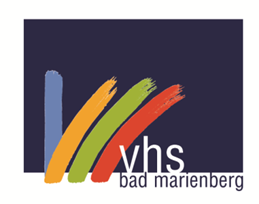                  AktuellesSchöff*innen gesucht!Schöff*innen gesucht!